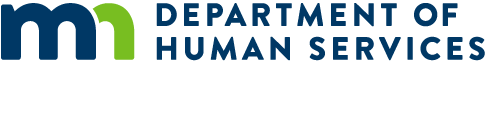 MN The Emergency Food Assistance Program (TEFAP) Annual Eligibility Form United States Department of Agriculture (USDA)-4/2020I am eligible to receive TEFAP commodity food because:I am in Minnesota andMy weekly household income is 300% or less of the Federal Poverty Guidelines.I am also eligible if I receive or participate in the following services and programs:  MFIP (Minnesota Family Investment Program), Child Care Assistance, GA (General Assistance), Head Start, SNAP (Supplemental Nutritional Assistance Program), Section 8, NAPS (Nutritional Assistance Program for Seniors), Public Housing, WIC (Women, Infants, and Children), Energy Assistance, Free and reduced breakfast and lunch, WeatherizationIncome Eligibility: (300% of Federal Poverty Guidelines)Family Size            Weekly Income		Family Size		Weekly IncomeOne			$0 - $798.00			Seven                $2199.00 - $2478.00	Two			$799.00 - $1078.00		Eight                  $2479.00 - $2758.00Three		$1079.00 - $1358.00Four			$1359.00 - $1638.00Five			$1639.00 - $1918.00Six			$1919.00 - $2198.00Add $93.00 of allowable income for each additional family member.Eligibility is granted to all persons in situations of emergency and distress due to disasters.						Equal Opportunity Employer